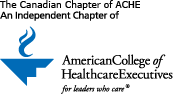 2019 ACHE Canadian Chapter Board of DirectorsLetter of IntentDirector Area:Candidate Name:  Title: Organization: Business Address:      Business Phone:  Email:  Statement of Interest—Which of ACHE's values (Integrity, Lifelong Learning, Leadership and Diversity) is most important to you and how will you promote this value as a Director for the Canadian Chapter of ACHE?Additional supporting information such as ACHE positions you hold or may have held, volunteer activities with ACHE etc. may be included with your Letter of Intent.By submitting my name to run in the 2019 Canadian Chapter of ACHE Board of Directors Election I accept that I will abide by ACHE’s Bylaws, Code of Ethics, Regulations, Canadian Chapter Bylaws and other rules relating directly to the election process.   Signature: __________________________________________ Date: __________________ Please return this Letter of Intent to dswerhone@gmail.com by 5 pm MST, December 14, 2018.